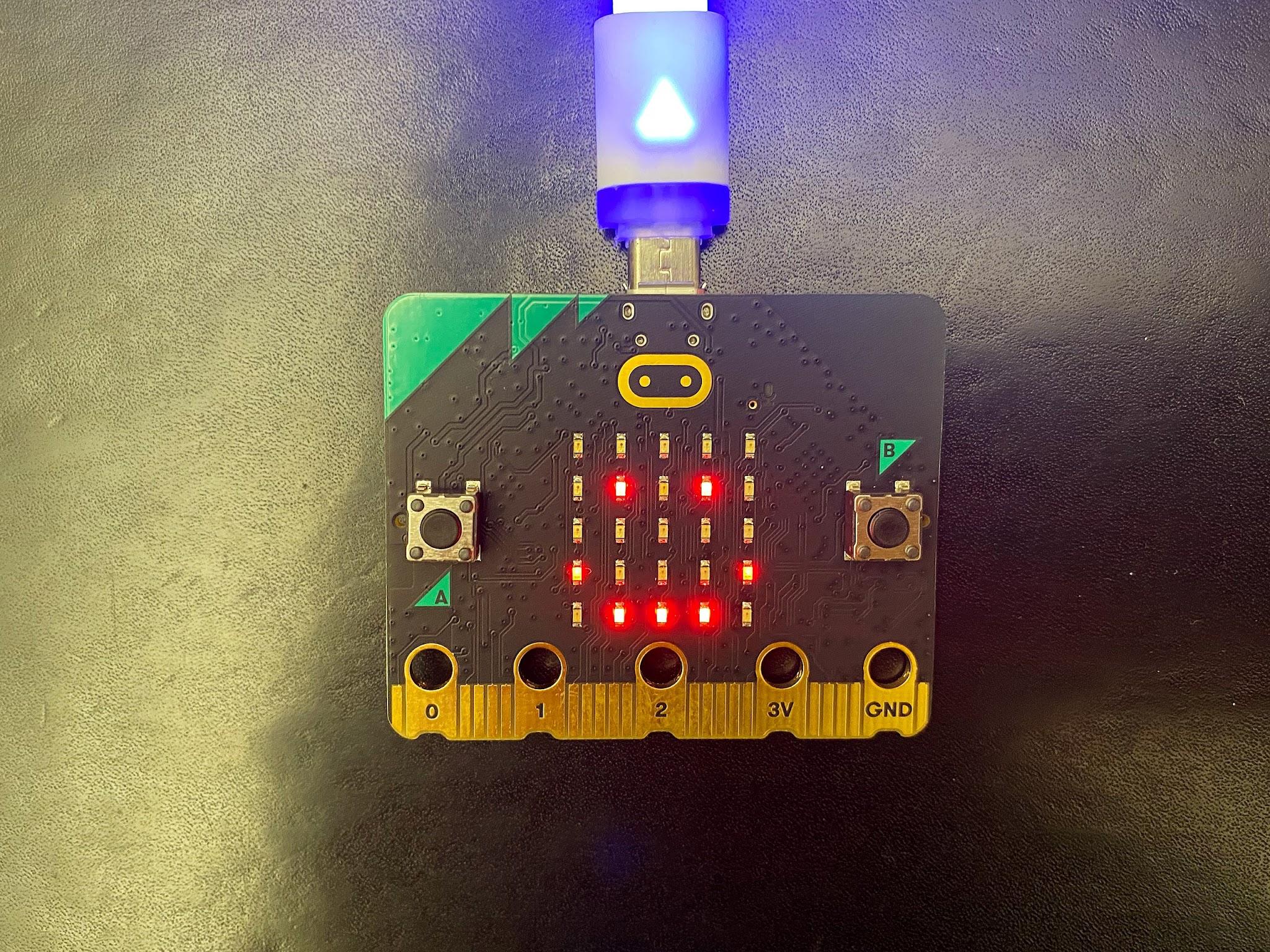 Features from the lessons are limited to the following that can be included. Teachers: If you have selected this project use the Engineering Design process as a way to have students look back on what they did to get this project complete. Have students use a Mind map like MINDOMO to create their mind map and organize their process based off of the titles in the video. -- See Creative project for resources.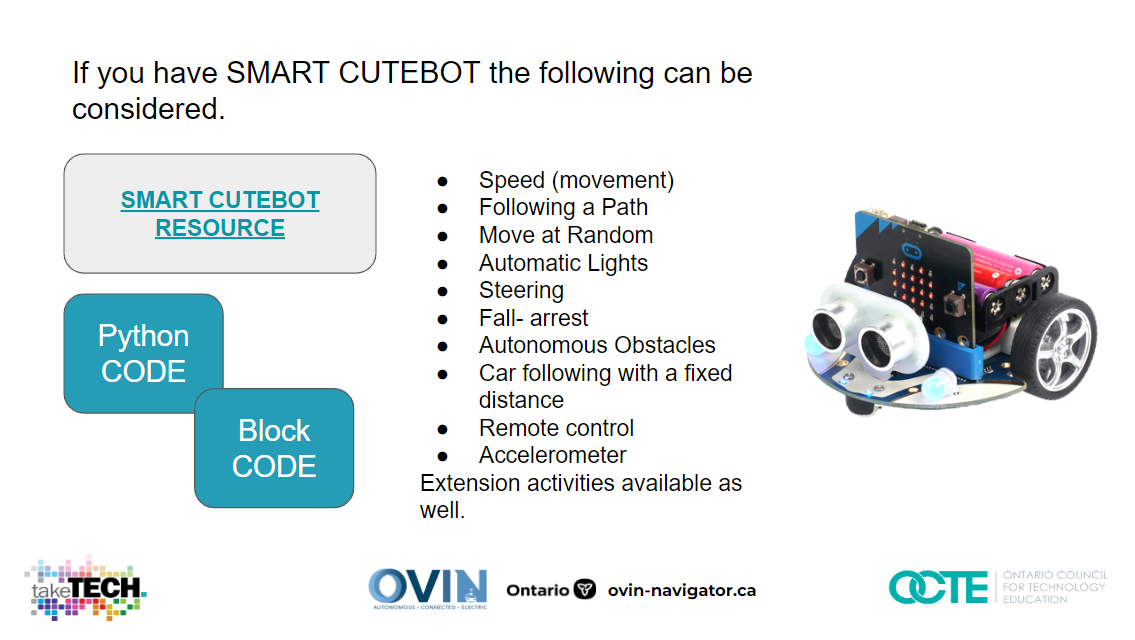 Breadboard itemsButtonTrimpotPhotocellRGB LightSwitchServo MotorBuzzerMotorAccelerometerCompassAmbient LightTemperatureRainbow LEDYou are not limited to the list above.Microbit controllerAccelerationLight levelButton is pressedCompass headingTemperatureRunning timeOn shakeOn button pressedOn logo downOn logo upOne pin pressedOn screen downOn screen upPin is pressed